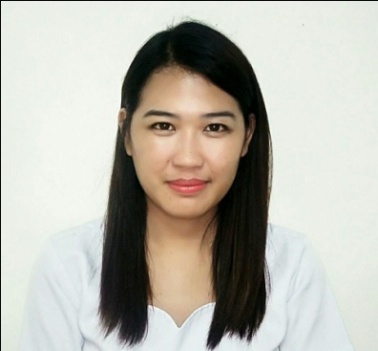 QUALIFICATION SUMMARYCommunicationskills:Highlydevelopedoral,writtenandprofessionalpresentationskills;capabilityof identifyingcustomerneedsandconcerns.InterpersonalSkills:Abilitytoestablishandmaintainrapportwithalllevelsofmanagement,clientsandprospects;modifycommunicationstylefordifferentcustomersoverthephone.AdministrativeSkills:Abilitytosetpriorities,establishgoalsandplans;timemanagement;efficientprocessingofpaperwork;meetingmanagement;independentworker.SalesAbilitySkills:Innovativeness,optimismand negotiationsskills.Makingsurethateverydecisionisa win- win forbothcustomerand thecompany.MotivationSkills:Setshighstandardsandisfocusedtowardachievementofgoals;displayshighlevelof energy;self-starter;proactivePROFESSIONALEXPERIENCECompany Nurse[February 15, 2010 – September 17, 2016]/ Safety Officer[August 15, 2015 – September 17, 2016]- Magnolia Poultry Processing Plant [under FMMPC] Assesses the work environment for potential health and safety problems. Documents and maintains records associated with workplace injuries or illnesses.Monitors workplace activities to ensure employees comply with company policy and government safety regulationsConducts accident investigationsEnsures that safety and health plans is prepared and implementedMaintains and updates employee health records.Direct care to ill or injured employees.Gives first aid care to employees.Monitors vital signs [Temperature, Pulse rate, Respiratory rate and Blood Pressure].Dispenses over the counter medications.In charge of the clinic stocks and medications.Makes daily and monthly reports and pass annual illness and accident reports to Department of Labor and Environment.Gives oral and topical medications.Makes monthly inventories of the clinic stocks, medicines and equipments.Properly documents all the procedures and care done to the patient.Provides health teaching and trainings for Basic Life Support, First Aid and Cardiopulmonary Resuscitation.Makes necessary referrals to doctors.Process employee’s health cards and physical examination.Helps in preventing both chronic and short-term illnesses.Raises awareness of lifestyle choices that contribute to chronic diseases.Improves safety and answers health concerns among employees.Finance Assistant (By-product Analyst)/ Administration Officer - [Feb 15, 2010 – September 17, 2016]Set plans and programs in the achievement of the Cooperative’s objectives.Ensure all financial transactions for by-products are in line with Cooperative rules and regulations.Exercise sound judgment and reasonable decision on matters affecting by-products financial resources [makes and implements memorandums and contracts].Prepares and analyzes weekly and monthly reports for Monthly Operation Report [MOR].Human Resources Assistant – Magnolia Poultry Processing Plant [under FMMPC] [February 15, 2010 – April 16, 2011]Magnolia Chicken Station Supervisor - San Miguel Foods, Inc. [under FMMPC][Nov 13, 2009 - Feb 15, 2010]Volunteer Nurse - Danao General Hospital [formerly Danao District  Hospital] [May 3, 2009-November 3, 2009]EDUCATIONAL BACKGROUNDCOLLEGIATECourse:		Bachelor of Science in NursingSchool:		University of Cebu-Banilad			Gov. Cuenco Avenue, Banilad Cebu CityYear:			2003 – 2008KNOWLEDGE / SPECIAL SKILLS / ACHIEVEMENTSComputer Literate [Microsoft Word, Microsoft Excel, MS PowerPoint, IFCA System, SAP System, Lotus Notes Application]Can work with minimal supervisionInternet savvyGood command in English [both in Oral and written ]Participated on Treasurer’s Congress of Mandaue City Cooperative Development Office [August 19,2016]Participated on Secretary Summit of Mandaue City Cooperative Development Office [June 22,2016]Appointed as Corporate Secretary of Fast Mover Multi-Purpose Cooperative [March 2012-September 17, 2016] Appointed as Internal Quality Team Leader Auditor of Magnolia Poultry Processing Plant [February 25,2014-September 17, 2016] under FMMPCAppointed as Internal Quality Assistant Team Leader Auditor of Magnolia Poultry Processing Plant [January 4, 2011 – January 2014] under FMMPCQuality and Food Safety member [February 15,2010 – September 17, 2016]Crisis Management Team Member [February 15,2010 – September 17, 2016]Participant on DAUSA Medical/Surgical/Dental Mission 2009 [September 22-24, 2009]- Danao CityGraduate of National Training Program-Civic Welfare Training Service Component [“A Better Philippines Starts with Me”] [March 21,2004]TRAININGS AND SEMINARSAttended Credit Infrastructure Roadshow [August 17, 2016] Attended Basic Occupational Safety and Health Training Course [August 10-14,2015] Attended Effective Communication Skills Training [ August 26-27,2014]Attended Cooperative Gender & Development Awareness [July 28-29,2014] Attended Basic Accounting for Non Accountant Training [November 25-26,1013] Attended Hazard Analysis and Critical Control Point [HACCP]– Understanding and Implementing[June 20-22, 2012]Attended First Aid and Basic Life Support Course[ July 18-19, 2011]Attended ISO 22000:2005 [Food Safety Management System Requirements] Process-based Assessment[July 4-7, 2011]Attended Crisis Management[April 14, 2011]Attended ISO 22000:2005 [Food Safety Management System Requirements] Understanding and Implementing[April 11-13, 2011]Attended Current Good Manufacturing Practice[GMP][Administrative Order No. 153 s. 2004][April 12, 2011]Attended ISO 9001:2008 [Quality Management System Requirements] Understanding and Implementing[December 1-3, 2010]Attended Fire Prevention and Safety Training[July 1, 2010]Attended Disaster Preparedness Seminar[July 1, 2010]Attended Occupational Safety Seminar[April 7, 2010]Attended “Exploring Career Options in Nursing”[January 11, 2008}Attended Seminar on Infection Control[September 19, 2007]Attended First Aid, CPR and AED Course-Based on the 2005 guidelines on Cardio Pulmonary Resuscitation [CPR] and Emergency Cardiovascular Care[ECC][July 9, 2007]Attended “Seminars on Good Governance”[December 9-11, 2006]Attended First Aid, CPR and AED Course-Based on the 2005 guidelines on Cardio Pulmonary Resuscitation [CPR] and Emergency Cardiovascular Care[ECC][July 9, 2007]Cherry Lyn Calo Sanchez – 1851882To interview this candidate, please send your company name, vacancy, and salary offered details along with this or other CV Reference Numbers that you may have short listed from http://www.gulfjobseeker.com/employer/cvdatabasepaid.php addressing to HR Consultant on email: cvcontacts@gulfjobseekers.comWe will contact the candidate first to ensure their availability for your job and send you the quotation for our HR Consulting Fees. 